El Centro Regional Medical Center: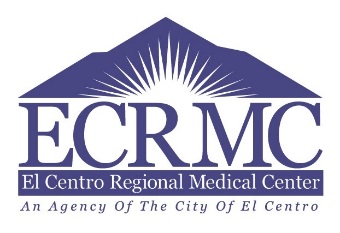 Clinical Trial Project Proposal RequirementsTitle Page:Project TitlePrincipal Investigators (Name, credentials, position/department)The CV must be attached to the proposalTeam Members and Sub-PI if applicable Names, credentials, position/department, study roleAll CV/ resumes must be attached to the proposalDate Of SubmissionProposalProject TitleStatement of Purpose and Background A concise description of the problem warranting the study and the significance of the problemBenefit for ECRMC participation in Clinical trial Research question(s) &/or hypothesis if applicableIndicate if ECRMC will be the Primary Site or Sub-site to another organizationProtocol Description Study Design and Study PhaseIRB specify if the study will utilize Central or another organization IRB  SampleTarget sample, including inclusion & exclusion criteriaSampling methodRecruitment and consent process and proceduresResources require i.e. Pharmacy, imaging, physical space Data CollectionMethodInstruments, with evidence of reliability and validity for eachAttach all study instrumentsTimeline, include endpoints Analysis PlanBudget Attach proposed budget If no budget available, include disclosure of direct and indirect costs/ disbursements